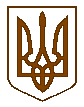 Баришівська  селищна  радаБаришівського  районуКиївської  областіVII скликанняР І Ш Е Н Н Я    21.09.2020                                                                                     № 1487-32-07Про внесення змін до рішенняселищної ради від 22.12.2010  № 15-02-06                                                            Брунько Н.В.	На підставі  ст. 12 Земельного  кодексу України, ст.26 Закону України «Про місцеве самоврядування в Україні», розглянувши заяву Брунько Наталії Володимирівни, жительки смт Баришівка, вул. Троїцька,36 про внесення змін до рішення, зазначивши площу земельної ділянки, враховуючи пропозиції комісії з питань  регулювання  земельних відносин, природокористування, планування території, охорони пам’яток, історичного та навколишнього середовища, селищна рада в и р і ш и л а:        1.Внести  зміни до рішення Баришівської селищної ради від 22.12.2010     № 15-02-06 «Про надання згоди на розроблення проекту землеустрою щодо відведення земельних ділянок у  власність громадянам», в частині надання дозволу Брунько Наталії Володимирівні, зазначивши площу земельної ділянки 0,0495 га.        2. Оприлюднити рішення на офіційному веб-сайті Баришівської селищної ради.        3. Контроль за виконанням рішення покласти на постійну комісію  з питань  регулювання  земельних відносин, природокористування, планування території, охорони пам’яток, історичного та навколишнього середовища.              Селищний голова                                    Олександр ВАРЕНІЧЕНКО